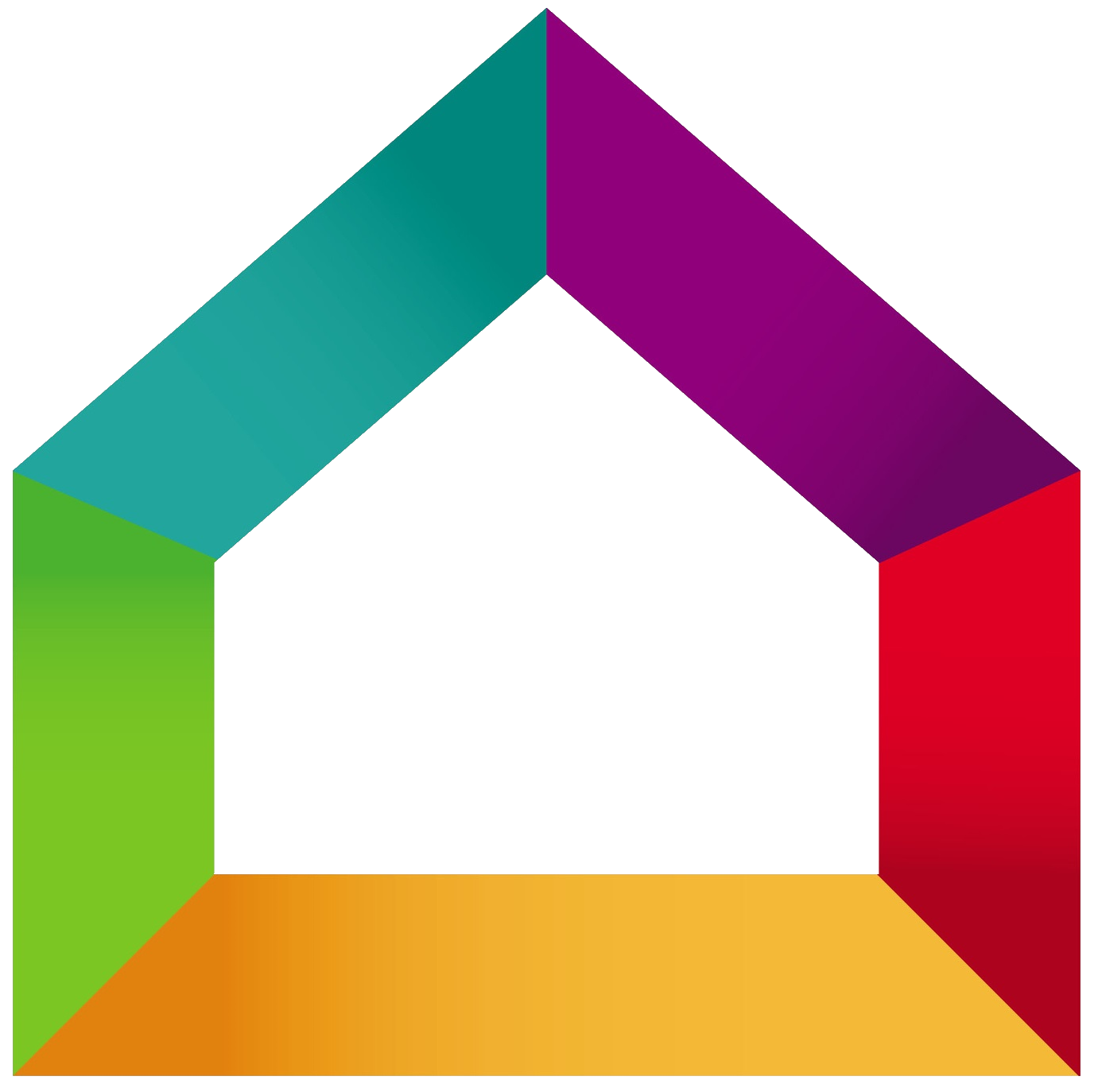 BATI’RENOV	Entreprise Bati’renov15 rue de la république78000 VersaillesTel : 01.02.03.04.05Mail : contact@bati-renov.comConditions de règlement :Acompte de 20% à la commande 170,50 €Acompte de 30 % au début des travaux   255,75 €Solde à la livraison, paiement comptant dès réceptionMerci de nous retourner un exemplaire de ce devis Signé avec votre nom et revêtu dela mention « Bon pour accord et commande »DésignationUnitéQuantitéPrix unitaireTotal HTVitrification de parquet  (25m²)Ponçage de parquet ancienM²256,00 €150,00 €LessivageM²253,00 €75,00 €Bouche-poresM² 257,00 €175,00 €Teinte à boisM²255,00 €125,00 €VitrificateurM²2510,00 €250,00 €